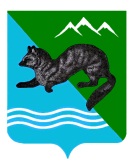 ПОСТАНОВЛЕНИЕГЛАВЫ  СОБОЛЕВСКОГО   МУНИЦИПАЛЬНОГО  РАЙОНА КАМЧАТСКОГО  КРАЯ 02  июня 2017			    с. Соболево                                		        №154 О признании утратившими силу отдельныхпостановлений главы Соболевского муниципального района	В  соответствии с ч. 6 ст. 43 Федерального закона от 06.10.2003        № 131-ФЗ «Об общих принципах организации местного самоуправления в Российской Федерации», Уставом Соболевского муниципального района,ПОСТАНОВЛЯЮ:  1.Признать утратившим силу постановление главы Соболевского муниципального района от 30.12.2009 № 212 «Об  утверждении Перечня должностей муниципальной службы в  администрации Соболевского муниципального района, замещение которых связано с коррупционными  рисками».  2. Управлению делами администрации Соболевского муниципального района опубликовать настоящее постановление в районной газете «Соболевский вестник» и разместить на официальном сайте Соболевского муниципального района Камчатского края в информационно-телекоммуникационной сети Интернет.   3. Настоящее постановление вступает в силу после его официального опубликования (обнародования).Глава Соболевского муниципального района      	                    В. И. Куркин        